Poznań, 3 października 2022 r.WT.2371.1.14.2022Zamawiający, Komenda Wojewódzka Państwowej Straży Pożarnej w Poznaniu działając na podstawie art. 253 ust. 1 pkt. 1 i ust. 2 ustawy z dnia 11 września 2019 r. - Prawo zamówień publicznych (Dz. U. z 2022 r. poz. 1710) zwanej dalej „ustawą” informuje, że w wyniku badania i oceny ofert w  przedmiotowym postępowaniu została wybrana oferta:Przedsiębiorstwo Specjalistyczne ,,bocar” Sp. z o.o. Korwinów, ul. Okólna 15, 42-263 Wrzosowa(wartość oferty brutto: 10 121 916,00  PLN)UZASADNIENIE PRAWNE:Wyboru oferty najkorzystniejszej dokonano na podstawie art. 239 ust. 1 i 2 ustawy Pzp.UZASADNIENIE FAKTYCZNE:Wybrany wykonawca spełnił wszystkie wymagania określone Specyfikacją Warunków Zamówienia. Złożona przez niego oferta jest ważna w świetle ustawy Pzp i uzyskała najkorzystniejszy bilans punktów w oparciu o przyjęte kryteria oceny ofert, tym samym jest ofertą najkorzystniejszą.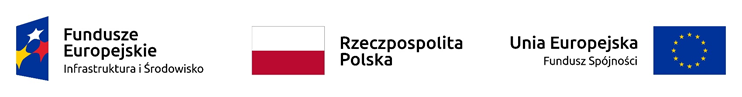 STRESZCZENIE OCENY I PORÓWNANIA ZŁOŻONYCH OFERT:Do dnia składania ofert, tj. 3 czerwca 2022 r. godz. 11:00, do Zamawiającego wpłynęły trzy oferty. Zamawiający dokonał oceny i porównania złożonych ofert niepodlegającej odrzuceniu. Streszczenie oceny przedstawia poniższa tabela:OFERTY ODRZUCONE:Żadna z ofert nie została odrzucona.WIELKOPOLSKI KOMENDANT WOJEWÓDZKIPaństwowej Straży Pożarnejz up.ZASTĘPCA WIELKOPOLSKIEGOKOMENDANTA WOJEWÓDZKIEGOst. bryg. mgr inż. Jarosław Zamelczyk/podpisano kwalifikowanym podpisem elektronicznym/INFORMACJA O WYBORZE NAJKORZYSTNIEJSZEJ OFERTYTRYB POSTĘPOWANIA:Przetarg nieograniczonyPRZEDMIOT ZAMÓWIENIA:„Dostawa 7 sztuk średniego samochodu ratowniczo-gaśniczego ze zwiększonym potencjałem ratownictwa drogowego (standard podstawowy), napęd 4x4” - nr sprawy: WT.2371.1.2022CZEŚCI:Nie dotyczy.Nr ofertyFirma (nazwa) lub nazwisko oraz
adres wykonawcyKRYTERIA OCENY OFERTKRYTERIA OCENY OFERTKRYTERIA OCENY OFERTKRYTERIA OCENY OFERTNr ofertyFirma (nazwa) lub nazwisko oraz
adres wykonawcyCENA DODATKOWA GWARANCJA PARAMETRY TECHNICZNERAZEMNr ofertyFirma (nazwa) lub nazwisko oraz
adres wykonawcy60%10%30%RAZEMNr ofertyFirma (nazwa) lub nazwisko oraz
adres wykonawcyILOŚĆ UZYSKANYCH PUNKTÓW:ILOŚĆ UZYSKANYCH PUNKTÓW:ILOŚĆ UZYSKANYCH PUNKTÓW:ILOŚĆ UZYSKANYCH PUNKTÓW:1.Przedsiębiorstwo Specjalistyczne ,,bocar” Sp. z o.o. Korwinów, ul. Okólna 1542-263 Wrzosowa60,0010,0030,00100,002SZCZĘŚNIAK Pojazdy Specjalne Sp. z o.o. ul. Bestwińska 105A43-346 Bielsko-Biała58,8810,0025,0093,883„WAWRZASZEK ISS SPÓŁKA Z OGRANICZONĄ ODPOWIEDZIALNOŚCIĄ” SPÓŁKA KOMANDYTOWAul. Leszczyńska 22, 43-300 Bielsko-Biała59,8410,0015,0084,84